O B J E D N Á V K Ačíslo :  241/2023ObjednatelObjednatelIČO:IČO:00064289DIČ:CZ00064289CZ00064289CZ00064289CZ00064289CZ00064289CZ00064289CZ00064289CZ00064289CZ00064289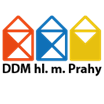 Dům dětí a mládeže hlavního města PrahyDům dětí a mládeže hlavního města PrahyDům dětí a mládeže hlavního města PrahyDům dětí a mládeže hlavního města PrahyDům dětí a mládeže hlavního města PrahyDům dětí a mládeže hlavního města PrahyDům dětí a mládeže hlavního města PrahyDům dětí a mládeže hlavního města PrahyDům dětí a mládeže hlavního města PrahyDům dětí a mládeže hlavního města PrahyDům dětí a mládeže hlavního města PrahyDům dětí a mládeže hlavního města PrahyDům dětí a mládeže hlavního města PrahyKarlínské náměstí 7Karlínské náměstí 7Karlínské náměstí 7Karlínské náměstí 7Karlínské náměstí 7Karlínské náměstí 7Karlínské náměstí 7Karlínské náměstí 7186 00  Praha186 00  Praha186 00  Praha186 00  Praha186 00  Praha186 00  PrahaDodavatelDodavatelIČO:88617521DIČ:CZ8202243005Martin FolejtarMartin FolejtarMartin FolejtarMartin FolejtarMartin FolejtarMartin FolejtarBankovní spojeníBankovní spojení 45 45 45 45 45 45Číslo účtuČíslo účtu2000150008/60002000150008/60002000150008/60002000150008/60002000150008/6000BojištěBojištěBojištěBojištěBojištěBojiště584 01  Bojiště584 01  Bojiště584 01  Bojiště584 01  Bojiště584 01  Bojiště584 01  BojištěObjednáváme:Objednáváme:Objednáváme:Barvy, štětce, ředidla pro nátěr dřevěných prvkůBarvy, štětce, ředidla pro nátěr dřevěných prvkůBarvy, štětce, ředidla pro nátěr dřevěných prvkůBarvy, štětce, ředidla pro nátěr dřevěných prvkůBarvy, štětce, ředidla pro nátěr dřevěných prvkůBarvy, štětce, ředidla pro nátěr dřevěných prvkůBarvy, štětce, ředidla pro nátěr dřevěných prvkůBarvy, štětce, ředidla pro nátěr dřevěných prvkůBarvy, štětce, ředidla pro nátěr dřevěných prvkůBarvy, štětce, ředidla pro nátěr dřevěných prvkůBarvy, štětce, ředidla pro nátěr dřevěných prvkůBarvy, štětce, ředidla pro nátěr dřevěných prvků


Objednáváme u Vás barvy, štětce, ředidlo pro nátěr dřevěných prvků v Podhradí u Ledče nad Sázavou.



Místo dodání:
DDM hl.m.Prahy
ŠvP podhradí
Podhradí 33
584 01  Ledeč nad Sázavou 

celková cena včetně DPH cca 79.080,- Kč


objednávka bude zveřejněna ve veřejně přístupné elektronické databázi smluv.
Akceptovaná objednávka nabývá účinnosti nejdříve dnem uveřejnění v registru smluv.
Plnění předmětu této objednávky před její účinností se považuje za plnění podle této akceptované 
objednávky a
práva a povinnosti z ní vzniklé se řídí  touto objednávkou.

Akceptace objednávky:

Tuto objednávku akceptuji v plném rozsahu.

podpis: Folejtar MartinDne: 19.7.2023







Objednávku vystavila: Slouková Vlasta
Objednávku schválil:  Ing. Mgr.Libor Bezděk


Objednáváme u Vás barvy, štětce, ředidlo pro nátěr dřevěných prvků v Podhradí u Ledče nad Sázavou.



Místo dodání:
DDM hl.m.Prahy
ŠvP podhradí
Podhradí 33
584 01  Ledeč nad Sázavou 

celková cena včetně DPH cca 79.080,- Kč


objednávka bude zveřejněna ve veřejně přístupné elektronické databázi smluv.
Akceptovaná objednávka nabývá účinnosti nejdříve dnem uveřejnění v registru smluv.
Plnění předmětu této objednávky před její účinností se považuje za plnění podle této akceptované 
objednávky a
práva a povinnosti z ní vzniklé se řídí  touto objednávkou.

Akceptace objednávky:

Tuto objednávku akceptuji v plném rozsahu.

podpis: Folejtar MartinDne: 19.7.2023







Objednávku vystavila: Slouková Vlasta
Objednávku schválil:  Ing. Mgr.Libor Bezděk


Objednáváme u Vás barvy, štětce, ředidlo pro nátěr dřevěných prvků v Podhradí u Ledče nad Sázavou.



Místo dodání:
DDM hl.m.Prahy
ŠvP podhradí
Podhradí 33
584 01  Ledeč nad Sázavou 

celková cena včetně DPH cca 79.080,- Kč


objednávka bude zveřejněna ve veřejně přístupné elektronické databázi smluv.
Akceptovaná objednávka nabývá účinnosti nejdříve dnem uveřejnění v registru smluv.
Plnění předmětu této objednávky před její účinností se považuje za plnění podle této akceptované 
objednávky a
práva a povinnosti z ní vzniklé se řídí  touto objednávkou.

Akceptace objednávky:

Tuto objednávku akceptuji v plném rozsahu.

podpis: Folejtar MartinDne: 19.7.2023







Objednávku vystavila: Slouková Vlasta
Objednávku schválil:  Ing. Mgr.Libor Bezděk


Objednáváme u Vás barvy, štětce, ředidlo pro nátěr dřevěných prvků v Podhradí u Ledče nad Sázavou.



Místo dodání:
DDM hl.m.Prahy
ŠvP podhradí
Podhradí 33
584 01  Ledeč nad Sázavou 

celková cena včetně DPH cca 79.080,- Kč


objednávka bude zveřejněna ve veřejně přístupné elektronické databázi smluv.
Akceptovaná objednávka nabývá účinnosti nejdříve dnem uveřejnění v registru smluv.
Plnění předmětu této objednávky před její účinností se považuje za plnění podle této akceptované 
objednávky a
práva a povinnosti z ní vzniklé se řídí  touto objednávkou.

Akceptace objednávky:

Tuto objednávku akceptuji v plném rozsahu.

podpis: Folejtar MartinDne: 19.7.2023







Objednávku vystavila: Slouková Vlasta
Objednávku schválil:  Ing. Mgr.Libor Bezděk


Objednáváme u Vás barvy, štětce, ředidlo pro nátěr dřevěných prvků v Podhradí u Ledče nad Sázavou.



Místo dodání:
DDM hl.m.Prahy
ŠvP podhradí
Podhradí 33
584 01  Ledeč nad Sázavou 

celková cena včetně DPH cca 79.080,- Kč


objednávka bude zveřejněna ve veřejně přístupné elektronické databázi smluv.
Akceptovaná objednávka nabývá účinnosti nejdříve dnem uveřejnění v registru smluv.
Plnění předmětu této objednávky před její účinností se považuje za plnění podle této akceptované 
objednávky a
práva a povinnosti z ní vzniklé se řídí  touto objednávkou.

Akceptace objednávky:

Tuto objednávku akceptuji v plném rozsahu.

podpis: Folejtar MartinDne: 19.7.2023







Objednávku vystavila: Slouková Vlasta
Objednávku schválil:  Ing. Mgr.Libor Bezděk


Objednáváme u Vás barvy, štětce, ředidlo pro nátěr dřevěných prvků v Podhradí u Ledče nad Sázavou.



Místo dodání:
DDM hl.m.Prahy
ŠvP podhradí
Podhradí 33
584 01  Ledeč nad Sázavou 

celková cena včetně DPH cca 79.080,- Kč


objednávka bude zveřejněna ve veřejně přístupné elektronické databázi smluv.
Akceptovaná objednávka nabývá účinnosti nejdříve dnem uveřejnění v registru smluv.
Plnění předmětu této objednávky před její účinností se považuje za plnění podle této akceptované 
objednávky a
práva a povinnosti z ní vzniklé se řídí  touto objednávkou.

Akceptace objednávky:

Tuto objednávku akceptuji v plném rozsahu.

podpis: Folejtar MartinDne: 19.7.2023







Objednávku vystavila: Slouková Vlasta
Objednávku schválil:  Ing. Mgr.Libor Bezděk


Objednáváme u Vás barvy, štětce, ředidlo pro nátěr dřevěných prvků v Podhradí u Ledče nad Sázavou.



Místo dodání:
DDM hl.m.Prahy
ŠvP podhradí
Podhradí 33
584 01  Ledeč nad Sázavou 

celková cena včetně DPH cca 79.080,- Kč


objednávka bude zveřejněna ve veřejně přístupné elektronické databázi smluv.
Akceptovaná objednávka nabývá účinnosti nejdříve dnem uveřejnění v registru smluv.
Plnění předmětu této objednávky před její účinností se považuje za plnění podle této akceptované 
objednávky a
práva a povinnosti z ní vzniklé se řídí  touto objednávkou.

Akceptace objednávky:

Tuto objednávku akceptuji v plném rozsahu.

podpis: Folejtar MartinDne: 19.7.2023







Objednávku vystavila: Slouková Vlasta
Objednávku schválil:  Ing. Mgr.Libor Bezděk


Objednáváme u Vás barvy, štětce, ředidlo pro nátěr dřevěných prvků v Podhradí u Ledče nad Sázavou.



Místo dodání:
DDM hl.m.Prahy
ŠvP podhradí
Podhradí 33
584 01  Ledeč nad Sázavou 

celková cena včetně DPH cca 79.080,- Kč


objednávka bude zveřejněna ve veřejně přístupné elektronické databázi smluv.
Akceptovaná objednávka nabývá účinnosti nejdříve dnem uveřejnění v registru smluv.
Plnění předmětu této objednávky před její účinností se považuje za plnění podle této akceptované 
objednávky a
práva a povinnosti z ní vzniklé se řídí  touto objednávkou.

Akceptace objednávky:

Tuto objednávku akceptuji v plném rozsahu.

podpis: Folejtar MartinDne: 19.7.2023







Objednávku vystavila: Slouková Vlasta
Objednávku schválil:  Ing. Mgr.Libor Bezděk


Objednáváme u Vás barvy, štětce, ředidlo pro nátěr dřevěných prvků v Podhradí u Ledče nad Sázavou.



Místo dodání:
DDM hl.m.Prahy
ŠvP podhradí
Podhradí 33
584 01  Ledeč nad Sázavou 

celková cena včetně DPH cca 79.080,- Kč


objednávka bude zveřejněna ve veřejně přístupné elektronické databázi smluv.
Akceptovaná objednávka nabývá účinnosti nejdříve dnem uveřejnění v registru smluv.
Plnění předmětu této objednávky před její účinností se považuje za plnění podle této akceptované 
objednávky a
práva a povinnosti z ní vzniklé se řídí  touto objednávkou.

Akceptace objednávky:

Tuto objednávku akceptuji v plném rozsahu.

podpis: Folejtar MartinDne: 19.7.2023







Objednávku vystavila: Slouková Vlasta
Objednávku schválil:  Ing. Mgr.Libor Bezděk


Objednáváme u Vás barvy, štětce, ředidlo pro nátěr dřevěných prvků v Podhradí u Ledče nad Sázavou.



Místo dodání:
DDM hl.m.Prahy
ŠvP podhradí
Podhradí 33
584 01  Ledeč nad Sázavou 

celková cena včetně DPH cca 79.080,- Kč


objednávka bude zveřejněna ve veřejně přístupné elektronické databázi smluv.
Akceptovaná objednávka nabývá účinnosti nejdříve dnem uveřejnění v registru smluv.
Plnění předmětu této objednávky před její účinností se považuje za plnění podle této akceptované 
objednávky a
práva a povinnosti z ní vzniklé se řídí  touto objednávkou.

Akceptace objednávky:

Tuto objednávku akceptuji v plném rozsahu.

podpis: Folejtar MartinDne: 19.7.2023







Objednávku vystavila: Slouková Vlasta
Objednávku schválil:  Ing. Mgr.Libor Bezděk


Objednáváme u Vás barvy, štětce, ředidlo pro nátěr dřevěných prvků v Podhradí u Ledče nad Sázavou.



Místo dodání:
DDM hl.m.Prahy
ŠvP podhradí
Podhradí 33
584 01  Ledeč nad Sázavou 

celková cena včetně DPH cca 79.080,- Kč


objednávka bude zveřejněna ve veřejně přístupné elektronické databázi smluv.
Akceptovaná objednávka nabývá účinnosti nejdříve dnem uveřejnění v registru smluv.
Plnění předmětu této objednávky před její účinností se považuje za plnění podle této akceptované 
objednávky a
práva a povinnosti z ní vzniklé se řídí  touto objednávkou.

Akceptace objednávky:

Tuto objednávku akceptuji v plném rozsahu.

podpis: Folejtar MartinDne: 19.7.2023







Objednávku vystavila: Slouková Vlasta
Objednávku schválil:  Ing. Mgr.Libor Bezděk


Objednáváme u Vás barvy, štětce, ředidlo pro nátěr dřevěných prvků v Podhradí u Ledče nad Sázavou.



Místo dodání:
DDM hl.m.Prahy
ŠvP podhradí
Podhradí 33
584 01  Ledeč nad Sázavou 

celková cena včetně DPH cca 79.080,- Kč


objednávka bude zveřejněna ve veřejně přístupné elektronické databázi smluv.
Akceptovaná objednávka nabývá účinnosti nejdříve dnem uveřejnění v registru smluv.
Plnění předmětu této objednávky před její účinností se považuje za plnění podle této akceptované 
objednávky a
práva a povinnosti z ní vzniklé se řídí  touto objednávkou.

Akceptace objednávky:

Tuto objednávku akceptuji v plném rozsahu.

podpis: Folejtar MartinDne: 19.7.2023







Objednávku vystavila: Slouková Vlasta
Objednávku schválil:  Ing. Mgr.Libor Bezděk


Objednáváme u Vás barvy, štětce, ředidlo pro nátěr dřevěných prvků v Podhradí u Ledče nad Sázavou.



Místo dodání:
DDM hl.m.Prahy
ŠvP podhradí
Podhradí 33
584 01  Ledeč nad Sázavou 

celková cena včetně DPH cca 79.080,- Kč


objednávka bude zveřejněna ve veřejně přístupné elektronické databázi smluv.
Akceptovaná objednávka nabývá účinnosti nejdříve dnem uveřejnění v registru smluv.
Plnění předmětu této objednávky před její účinností se považuje za plnění podle této akceptované 
objednávky a
práva a povinnosti z ní vzniklé se řídí  touto objednávkou.

Akceptace objednávky:

Tuto objednávku akceptuji v plném rozsahu.

podpis: Folejtar MartinDne: 19.7.2023







Objednávku vystavila: Slouková Vlasta
Objednávku schválil:  Ing. Mgr.Libor Bezděk


Objednáváme u Vás barvy, štětce, ředidlo pro nátěr dřevěných prvků v Podhradí u Ledče nad Sázavou.



Místo dodání:
DDM hl.m.Prahy
ŠvP podhradí
Podhradí 33
584 01  Ledeč nad Sázavou 

celková cena včetně DPH cca 79.080,- Kč


objednávka bude zveřejněna ve veřejně přístupné elektronické databázi smluv.
Akceptovaná objednávka nabývá účinnosti nejdříve dnem uveřejnění v registru smluv.
Plnění předmětu této objednávky před její účinností se považuje za plnění podle této akceptované 
objednávky a
práva a povinnosti z ní vzniklé se řídí  touto objednávkou.

Akceptace objednávky:

Tuto objednávku akceptuji v plném rozsahu.

podpis: Folejtar MartinDne: 19.7.2023







Objednávku vystavila: Slouková Vlasta
Objednávku schválil:  Ing. Mgr.Libor Bezděk


Objednáváme u Vás barvy, štětce, ředidlo pro nátěr dřevěných prvků v Podhradí u Ledče nad Sázavou.



Místo dodání:
DDM hl.m.Prahy
ŠvP podhradí
Podhradí 33
584 01  Ledeč nad Sázavou 

celková cena včetně DPH cca 79.080,- Kč


objednávka bude zveřejněna ve veřejně přístupné elektronické databázi smluv.
Akceptovaná objednávka nabývá účinnosti nejdříve dnem uveřejnění v registru smluv.
Plnění předmětu této objednávky před její účinností se považuje za plnění podle této akceptované 
objednávky a
práva a povinnosti z ní vzniklé se řídí  touto objednávkou.

Akceptace objednávky:

Tuto objednávku akceptuji v plném rozsahu.

podpis: Folejtar MartinDne: 19.7.2023







Objednávku vystavila: Slouková Vlasta
Objednávku schválil:  Ing. Mgr.Libor BezděkV  PrazeV  PrazeDne:19.07.2023Vyřizuje:Petr ČermákTelefon:E-mail:Potvrzenou objednávku vraťte na výše uvedenou adresuPotvrzenou objednávku vraťte na výše uvedenou adresu